«Утверждаю»Директор ФГУК « Государственный Российский Дом народного 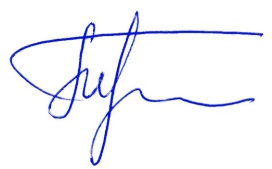 творчества»_____________Т.В.Пуртова«_29__»__июня___2011г.П О Л О Ж Е Н  И Ео проведении  Межрегионального конкурсабалетмейстерских работ имени А.К. БлажевичУчредители и организаторы конкурса: ФГУК «Государственный Российский Дом народного творчества», Министерство культуры Калужской области,  ГБУК «Областной Центр народного творчества», ГУК «Калужская областная филармония».  Цели и задачи конкурса:- создание новых хореографических постановок и расширение  репертуара коллективов;сохранение и развитие национальных традиций хореографического искусства народов России;выявление новых имен балетмейстеров и поддержка молодых талантливых постановщиков;мотивирование балетмейстеров на создание сюжетных танцев;-   дальнейшее развитие любительского хореографического движения.Участники конкурса:В конкурсе принимают участие балетмейстеры-постановщики любительских хореографических коллективов народного, классического, современного танца, независимо от ведомственной принадлежности, а также студенты ВУЗов и средних специальных учебных заведений культуры и искусств. Порядок и условия проведения:Конкурс проводится  в г.Калуге с 9 по 11 декабря 2011 года в два этапа. I этап. Отборочный конкурс проводится на основе представленных коллективами записей 2 конкурсных номеров (в формате DVD) в адрес ГРДНТ до 1 ноября 2011года. II этап. Заключительный конкурс проводится в г.Калуге, с 9 по 11  декабря 2011г. в концертном зале Калужской областной филармонии. В нем участвуют лучшие балетмейстерские работы, рекомендованные жюри  по результатам отборочного конкурса. Награждение: Победителям межрегионального конкурса  присваиваются звания Лауреатов и дипломантов I, II, III степеней с вручением соответствующих дипломов и памятных сувениров, а также специального приза имени А.К.Блажевич.  Жюри вправе не присуждать какое-либо из призовых мест или делить их между  победителями. Тема конкурсных постановок: В связи с 50-летием полета Юрия Гагарина в космос, рекомендуем одну из двух авторских постановок посвятить теме Космоса.       Критерии оценки: - соответствие тематики номеров целям и задачам конкурса;  - соответствие лексики репертуара возрастным особенностям участников,  доступность их восприятию, уровню физического развития и хореографической подготовки;- отражение музыкального материала замыслу хореографа.Для участия в конкурсе необходимо направить в адрес ГРДНТ до 1 ноября 2011 года:анкету-заявку;видеоролик с записью 2 конкурсных  номеров (на DVD); *Записи в других форматах и плохого качества к конкурсу не допускаются.Адрес ГРДНТ: 101000, Москва, Центр, Сверчков пер., д.8, стр.3, Государственный Российский Дом народного творчества, отдел хореографического искусства. Тел/ факс для справок: (495)624-09-31, e-mail – dance2008@list.ru По вопросам финансовых условий обращаться в ГБУК «ОЦНТ» г.Калуги: 248003, г.Калуга, ул.Тульская, д.78а; тел/фак (4842)22-66-09; e-mail: onmc-nt@yandex.ru.   АНКЕТА – ЗАЯВКАна участие в Межрегиональном  конкурсе балетмейстерских работимени А.К. Блажевич____________________________________________________________________(Ф.И.О.)1.Республика, край, область: __________________________________________________2.Город, поселок, село:  ______________________________________________________3.Место работы, учебы:  __________________________________________________________________________________________________________________________________4.Почтовый адрес учреждения (с индексом), телефон, факс: _______________________________________________________________________________________________________________________________________________________________________________5.Домашний адрес (с индексом), телефон, факс,e-mail:___________________________________________________________________________________________________________________________________________________6.Год рождения ______________;  7.Паспортные данные (серия, номер, кем и когда выдан, прописка) _________________
_________________________________________________________________________№ ИНН______________________________________________________________________№ Пенсионного удостоверения 8.Почетные звания, награды:  _____________________________________________________________________________________________________________________________9.Музыкальное сопровождение номера:  ____________________________________________________________________________________________________________________ (минидиск, оркестр, инструм-й ансамбль, группа баянистов; количество исполнителей)10.Концертный номер:     10.1.Название танца: _______________________________________________________     10.2.Автор музыки или муз. обработки: ________________________________________     10.3.Продолжительность танца в минутах, секундах:  ____________________________     10.4.Исполнители конкурсного номера: ________________________________________                                                                               (Ф.И.О. - полностью,  если танец ____________________________________________________________________________исполняют не боле 4-х артистов; название коллектива на ком осуществлен номер, базовое ____________________________________________________________________________учреждение культуры коллектива, Ф.И.О. руководителя коллектива) ____________________________________________________________________________Руководитель направляющей организации                                                                   ____________________(подпись, печать)                                                                                                (Ф.И.О.)                                         